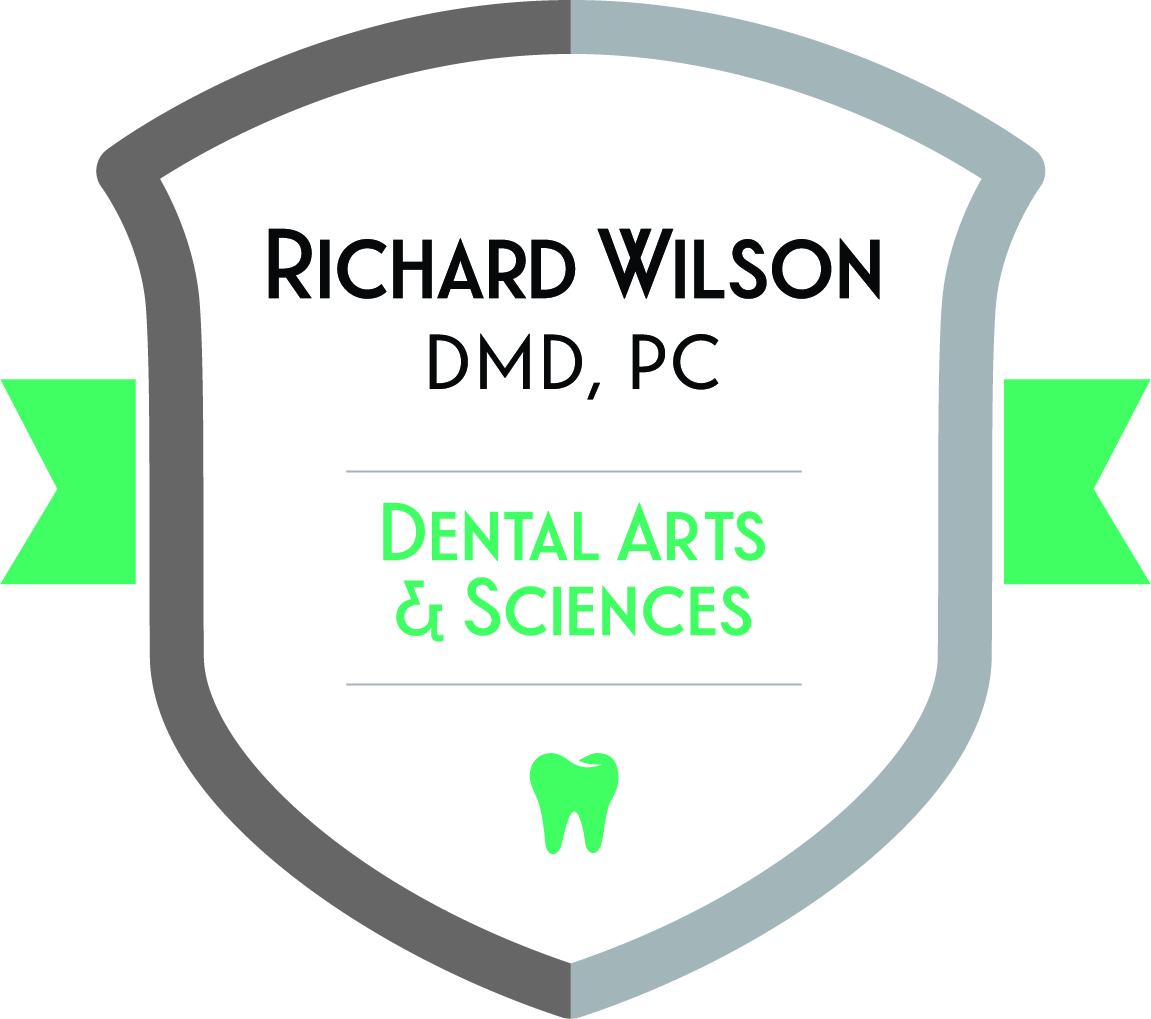                     RICHARD WILSON, DMD PCDENTAL ARTS & SCIENCESRICHARD S. WILSON, JR., D.M.D., F.A.G.D.SHU-ZHEN KUANG, D.M.D.Date  Dear ___________________________I hereby authorize and request you to release the complete medical and dental records in your possession, concerning my treatment while under your care to:Richard Wilson DMD, PC2401 Pennsylvania Avenue, Ste. 1A8Philadelphia, PA  19130If radiographs are digital please email them to records@smilephiladelphian.com		Signed__________________________________________      Date________________Print Name _____________________________________